APPENDIX XIT IS THE RESPONSIBILITY OF THE TENDERING ORGANISATION TO SEND THIS TEMPLATE TO REFEREES AND ENSURE THAT REFEREES COMPLETE AND SEND TO:  procurement@cheshireeast.gov.uk  BY SUBMISSION DEADLINE OF 20/04/2018When did the contractor undertake work for your organisation?  Please state start date and end date (if applicable):If the contractor is a current contractor to your organisation, please specify in what capacity.3.	Please state:        Please describe the nature of the work carried out for your organisation	    Please indicate your view of the applicant’s performance in the following areas:   Have you ever needed to terminate a contract or order early?	YES/NOIf yes, please give details:Have you ever had cause to decline to offer an available extension to contract under any agreement with this company?YES/NOIf yes, please give details    Have you ever received unsatisfactory service that has resulted in a complaint? YES/NOIf yes, please give details:Would you be prepared to use this company again for a similar service?YES/NOIf no, please give details:What is your general impression of the applicant’s business organisation?If the applicant uses subcontractors to deliver parts of your works/services, what is your general impression and experience of their selection and control of their sub-contractors?Is this company able to trade with you electronically?			YES/NOSigned: 	Date: Print Name: Designation: Organisation/Company: Address: Tel. No.:	Fax No.: Email address: CONFIDENTIAL REFERENCE FOR PROVISION OFAN All AGE SUBSTANCE MISUSE SERVICE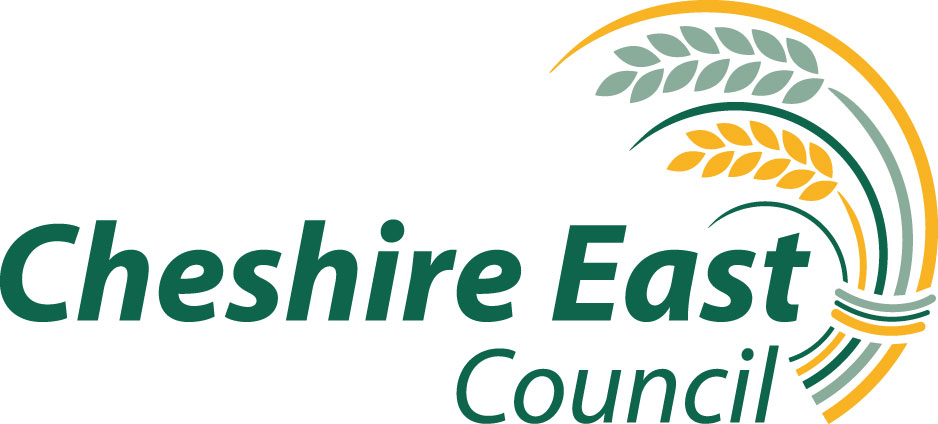 NAME OF CONTRACTOR REFERENCE RELATES TO:REFEREE CONTACT NAME:PROCUREMENT OFFICER:Year £ Approximate value of businessYear £ Year £ CriteriaRatingRatingRatingRatingRatingRatingLow                          Low                          Low                          HighHighHigh1Consistency of service quality1234562The service provided to agreed timescales1234563Satisfaction with services provided1234564The service consistently offers value for money1234565Latest practices and technologies are adopted1234566The service complies consistently with the specification1234567Problems are addressed quickly and effectively1234568Accounting arrangements are effective1234569Administration systems are effective12345610Effective management information is provided regularly123456